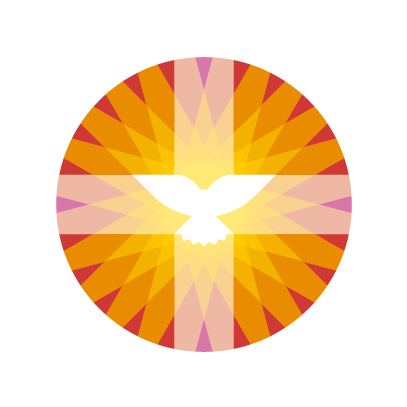 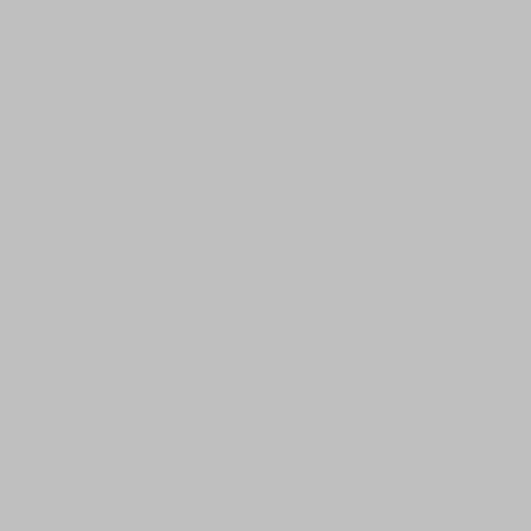 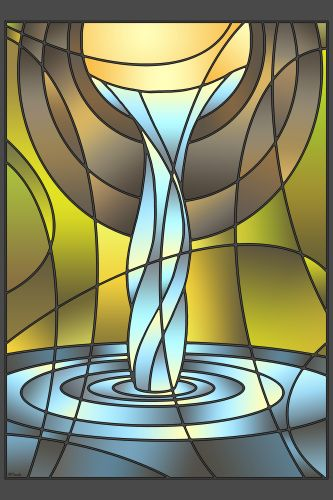 InhoudsopgaveBELEIDSPLAN: ‘LEVEN VANUIT DE BRON’InleidingWater doet leven, maar hoe veel je ook drinkt, je krijgt altijd weer dorst. Jezus Christus maakt zichzelf bekend als de Schenker van levend water (Johannes 4). Wie van dat water drinkt, zal nooit meer dorst hebben. Christus is de Bron van waaruit wij mogen leven.Het is van levensbelang dat we als gemeente en persoonlijk steeds weer teruggaan naar deze Bron. Dan heeft onze gemeente toekomst en vitaliteit. Daarom heeft de kerkenraad ‘Leven vanuit de Bron’ als motto voor dit beleidsplan gekozen.We hebben na bezinning, gebed en onderling gesprek gekozen voor drie onderwerpen waar we de komende jaren in onze gemeente extra aandacht aan willen besteden:De waarde van de avonddienstDe oudere jeugd betrekken bij de gemeenteKerk-zijn in het dorpAl deze onderwerpen hangen samen met ons motto. De waarde van de avonddienst – hoe leef je zelf vanuit de Bron? De oudere jeugd betrekken bij de gemeente – ook zij hebben de Bron nodig. Kerk-zijn in het dorp – hoe brengen we anderen bij het levend water? Deze aandachtspunten zullen verderop in dit document worden uitgewerkt.Er zijn daarnaast nog een aantal externe ontwikkelingen waarop we als kerkenraad ons beleid aan moeten passen. Te denken valt dan aan nieuwe regelgeving van de overheid en kerkordewijzigingen. Het schrijven van een beleidsplan betekent dat er keuzes gemaakt worden. In het laatste hoofdstuk benoemen we een aantal aandachtspunten waarvan we hebben besloten om die de komende jaren geen prioriteit te geven. Verder hangt de mate waarin we aandacht kunnen geven aan de verschillende speerpunten ook samen met de bezetting van de kerkenraad. Bij het schrijven van dit beleidsplan is er geen jeugdouderling en is er een vacature voor pastoraal ouderling. We hebben dit plan niet geschreven vanuit het idee dat wij zelf allerlei bronnen moeten aanboren of dat wij zelf de kerk moeten bouwen. Dan raak je alleen maar uitgeput. Onze Bron is er al en raakt nooit uitgeput. Dat geeft moed om als gemeente verder te gaan.De waarde van de avonddienstDe avonddienst is vanouds een leerdienst en dus geen kopie van de morgendienst. Daar waar het in de morgendienst gaat om de verkonding van het evangelie en de oproep tot bekering, gaat het in de avonddienst om het verdiepen van het geloof dat door die prediking wordt gewerkt.Uitgangspunt voor de leerdienst is het belijden van de kerk. Het doel is dat de gemeente kan groeien in geloof en liefde. De leerdienst staat, als het goed is, dicht bij het dagelijks leven van de gemeente.De leerdienst is juist in onze tijd belangrijk. In de eerste plaats omdat er elders minder geleerd wordt over het christelijke geloof. Bovendien is het belangrijk dat gemeenteleden in het gesprek met anderen in staat zijn om de belangrijkste punten van het geloof helder te verwoorden. Verder wordt de kerk vandaag ook bedreigd door dwalingen. Het is noodzakelijk dat de gemeente in staat is deze dwalingen te herkennen en zich ertegen te weren. Gezien het bovenstaande hoopt de kerkenraad dat gemeenteleden de waarde van de leerdiensten blijven of gaan inzien.Het is ons beleidsvoornemen om de komende jaren het karakter van de avonddienst als leerdienst te versterken. Wij hopen met de volgende punten hieraan bij te kunnen dragen:het organiseren van preekbesprekingen met de gemeente en met de jeugd in het bijzonder [Verantwoordelijke: predikant en jeugdouderling] (actiepunt in het 2019)overwegen om gastvoorgangers ook leerdiensten te laten houden. [Verantwoordelijke: scriba-preekregelaar] (actiepunt 2019)gemeenteleden mee laten denken in de thematiek en voorbereiding van deze diensten [Verantwoordelijke: predikant] (actiepunt 2021)nagaan of het mogelijk is om een koppeling met het kringwerk te maken [Verantwoordelijke: pastorale ouderlingen, predikant] (actiepunt 2020)de waarde van de avonddienst in de pastorale gesprekken naar voren brengen [Verantwoordelijke: pastorale ouderlingen, predikant] (actiepunt 2019-2022)De oudere jeugd betrekken bij de gemeenteDoor de jongeren onder de 15 jaar wordt het jeugdwerk goed bezocht. De jongeren ouder dan 15 jaar participeren niet of nauwelijks in jeugdwerk en catechese. Er zijn genoeg jongeren in deze leeftijdscategorie om een groep te kunnen vormen. Dit is in het verleden ook gedaan door middel van een 16-plusclub aan huis. Het blijkt in de praktijk lastig om deze jongeren vast te houden binnen de gemeente en te motiveren voor het jeugdwerk. Het is ons beleidsvoornemen om de komende jaren de oudere jeugd (15+ en 20+) meer te betrekken bij onze gemeente.Wij hopen met de volgende punten hieraan bij te kunnen dragen:nagaan welke betekenis geloof en kerk hebben in de levens van deze jongeren. [Verantwoordelijke: jongeren zelf, predikant, jeugdouderling] (actiepunt 2019/2020)nagaan aan welke vorm van jeugdwerk er behoefte is [Verantwoordelijke: predikant, jeugdouderling] (actiepunt 2019/2020)nagaan of er in het jeugdwerk samenwerking met naburige gemeenten mogelijk is [Verantwoordelijke: jeugdouderling] (actiepunt 2020)jongeren betrekken bij de preekvoorbereiding/preekbespreking [Verantwoordelijke: predikant, jeugdouderling] (actiepunt 2019)de jongeren betrekken bij het collecteren [Verantwoordelijke: ouderlingen-kerkrentmeester] (actiepunt 2019)de jongeren een taak geven in het jeugdwerk, bijvoorbeeld als invulling van hun maatschappelijke stage [Verantwoordelijke: jeugdraad] (actiepunt 2021)Jongeren betrekken bij pastorale bezoeken/ huisbezoek. [Verantwoordelijke: ouders, jeugd zelf, pastorale ouderlingen, predikant] (actiepunt 2019)Kerk-zijn in het dorpAls kerk zijn we geroepen om het evangelie bekend te maken. Het zendingswerk wereldwijd wordt met gebeden en gaven gesteund. Als Hervormde Gemeente Schelluinen hebben we ook een roeping dicht bij huis: onze dorpsgenoten bereiken met het goede nieuws en ook door onze daden en aanwezigheid iets van het koninkrijk van God laten schitteren.Het is ons beleidsvoornemen om de komende jaren het bewustzijn van onze roeping voor het dorp te versterken en invulling te geven aan deze roeping.Wij hopen met de volgende punten hieraan bij te kunnen dragen:Inventariseren welke van onze bestaande activiteiten toegankelijk zijn voor buitenstaanders. En hier aan gekoppelde bezinning. [Verantwoordelijke: diakenen] (actiepunt 2020)Verbetering PR. bij verspreiding lichtspoor. [Verantwoordelijke: pastorale ouderlingen] (2019Relatie met de school vasthouden en waar mogelijk intensiveren [Verantwoordelijke: jeugdouderling] (actiepunt 2021)Samenwerken met verenigingen uit het dorp, daar waar mogelijk [Verantwoordelijke: kerkenraad] (actiepunt 2021)Deelnemen aan de herdenking ‘800 jaar Schelluinen’ [Verantwoordelijke: kerkenraad] (actiepunt 2019-2020)Overwegen of we het kerkgebouw in onze uitingen voortaan als ‘de dorpskerk’ aanduiden [Verantwoordelijke: scriba] (actiepunt 2019)Bezinnen op taakstelling en samenwerking GZB en IZB commissie [Verantwoordelijke: diakenen] (actiepunt 2019)Nagaan of het mogelijk is om (eventueel in samenwerking met andere gemeentes) een Alpha Cursus te organiseren [Verantwoordelijke: pastorale ouderlingen] (actiepunt 2020)Een à twee keer per jaar een nieuwsbrief verspreiden in ons dorp [Verantwoordelijke: diakenen] (actiepunt 2019-2022)Overige aandachtspuntenIn deze paragraaf stippen we een aantal beleidspunten aan die de komende jaren ook om onze aandacht vragen. Deze beleidspunten vloeien niet voort uit gemaakte beleidskeuzes door de kerkenraad, maar de concrete situatie vraagt om een reactie van ons als kerkenraad.Privacywetgeving implementeren (2019)Vanaf 25 mei 2018 moet iedere organisatie binnen de Europese Unie voldoen aan de nieuwe privacywetgeving, die is opgenomen in de Algemene Verordening Gegevensbescherming. Als kerkelijke gemeente zullen we een aantal maatregelen moeten nemen om aan deze regelgeving te voldoen. [Verantwoordelijke: scriba]Archiefbeheer (2019)Het is de bedoeling om het oudste deel van ons archief in beheer te geven bij een derde partij. Verder zullen er heldere afspraken gemaakt en vastgelegd moeten worden over het raadplegen van het archief en het beheer van het lopende archief. [Verantwoordelijke: ouderlingen-kerkrentmeester en scriba]Omvang predikantsplaats (2019)Eind 2017 heeft de kerkenraad besloten om de omvang van de predikantsplaats ‘terug te brengen’ naar 100%. Om in te kunnen spelen op toekomstige ontwikkelingen is er gekozen voor een termijn van 2 jaar. Dit betekent dat medio 2019 er opnieuw een beslissing over de omvang van de predikantsplaats moet worden genomen. [Verantwoordelijke: ouderlingen-kerkrentmeester]Wijzigingen kerk 2025 (2022)De wijzigingen in de kerkorde, bekend als Kerk 2025, vragen op een aantal punten keuzes van de kerkenraad. Bijvoorbeeld de wijze waarop er wordt omgegaan met lidmaatschap. Er zal moeten worden geïnventariseerd om welke onderwerpen het gaat, de kerkenraad zal hier een keuze in moeten maken en deze vervolgens vastleggen in de plaatselijke regeling. [Verantwoordelijke: scriba, predikant]Onderzoek naar overdracht van De Bron. (2021)Ons kerkelijk centrum, De Bron, staat nu op naam van de diaconie. In het verleden is geconstateerd dat het correcter zou zijn als De Bron wordt overgedragen naar het College van Kerkrentmeesters. Het is goed om na te gaan wat de consequenties van een dergelijke overdracht zijn en hoe een dergelijke overdracht soepel kan verlopen, zodat De Bron ook in de toekomst het centrum kan blijven van onze kerkelijke activiteiten. [Verantwoordelijke: kerkrentmeesters en diakenen]Mogelijkheden onderzoeken om jeugdwerkers te ontlasten. (2020)Vanwege de kleinschaligheid van onze gemeente ontstaan er binnen het jeugdwerk diverse knelpunten die beschreven staan in de bijlage. We hebben te maken met vergrijzing en in de meeste gezinnen hebben beide ouders een drukke baan. Hierdoor wordt het steeds lastiger jeugdwerkers te vinden die zich beschikbaar willen stellen. Het is goed om te onderzoeken welke mogelijkheden er binnen de gemeente zijn om met meerdere gemeenteleden samen te werken wanneer het gaat om de voorbereidingen van knutsels/werkjes, contacten met de basisschool, kinderen ophalen, oppas verzorgen, zalen klaarzetten etc. [Verantwoordelijke: jeugdraad, jeugdouderling]Wat doen we niet in deze beleidsperiodeEen belangrijk doel van een beleidsplan is dat het helpt bij het maken van keuzes. Waar richten we ons op, wat laten we liggen voor een ander moment. Als kerkenraad en gemeente kunnen we immers niet alles tegelijk.Hierboven hebben we beschreven waar we ons de komende jaren op willen richten. Er zijn een aantal onderwerpen waar we ons de komende jaren niet expliciet op gaan richten. Wat hier volgt zijn een aantal aandachtspunten waarvan we hebben overwogen om daar nieuw beleid voor te ontwikkelen, maar waar we van besloten hebben om dat vooralsnog niet te doen.Bezinning op zondagsrustDe zondagsrust komt in onze samenleving steeds meer onder druk te staan. Hoe ga je daar als christen mee om? Lukt het om de zondag als rustdag te vieren? De vragen zijn belangrijk genoeg, maar we gaan hier de komende beleidsperiode geen nieuw beleid voor ontwikkelen.Invulling van vacatures in kerkenraad en jeugdwerkHet blijkt al langere tijd lastig om de vacatures in de kerkenraad en het jeugdwerk in te vullen. Uiteraard blijven we zoeken naar nieuwe kerkenraadsleden en medewerkers in het jeugdwerk. Maar we gaan ons niet richten op nieuw beleid om op een andere manier jeugdwerkers te werven. Ook gaan we ons deze beleidsperiode niet bezinnen op het openstellen van de ambten voor vrouwelijke gemeenteleden. Er is hier recent in diverse verbanden nog diepgaand over nagedacht, deze bezinning heeft geen nieuwe inzichten opgeleverd die ons dwingen om hier over na te denken.Ontwikkelingen binnen de Protestantse Kerk in NederlandEr is veel binnen onze kerk dat ons zorgen baart. We denken dan aan de terugloop in het kerkelijk leven op veel plaatsen. Maar ook aan de manier waarop er met de Bijbel wordt omgegaan, hoe er invulling wordt gegeven aan de verkondiging, enz., Wij gaan de komende beleidsperiode hier geen nieuw beleid voor ontwikkelen. Het gebed voor de kerk als geheel blijft belangrijk.De liturgie.
In 2014 zijn er wijzigingen in de liturgie doorgevoerd. De kerkenraad is niet voornemens om in de voorliggende beleidsplanperiode zich diepgaand op de liturgie te bezinnen en grote veranderingen door te voeren. We zien wel dat er in omliggende gemeentes gebruik gemaakt wordt van andere bundels, waaronder “Weerklank”. De kerkenraad zal zich in de latere toekomst opnieuw hierop bezinnen.Uiteraard kan het nodig zijn om gaandeweg de beleidsperiode de focus te verleggen. Mocht dat nodig blijken dan zullen we niet schromen om dat – in samenspraak met de gemeente – te doen.Dit beleidsplan is vastgesteld in de kerkenraadsvergadering van 10 december 2018.Praeses, H.E. Veldhuijzen.					Scriba, C.A. Toet BIJLAGENBijlage: EredienstenDienstenPer jaar worden er ongeveer 112 diensten gehouden:Iedere zondagmorgen en zondagavondOp de christelijke feest- en gedenkdagen. Op ‘tweede feestdagen’ is er geen dienst.Op Biddag en DankdagOp Nieuwjaarsdag en OudejaarsdagHuwelijksdienstenEen dienst van Woord en Gebed bij een uitvaartOm de goede orde niet te verstoren, is het niet de bedoeling dat er tijdens de diensten gefotografeerd of gefilmd wordt. PreekbesprekingHet is goed om persoonlijk én gezamenlijk als gemeente de Schriften te bestuderen. Om dit te stimuleren (m.n. bij de jeugd) en tevens een verdieping te geven aan het verkondigde Woord, heeft de kerkenraad het voornemen om twee keer per winterseizoen een preekbespreking voor de jeugd van onze gemeente te houden. Dit zal bij voorkeur plaatsvinden n.a.v. een dienst waarin de eigen predikant is voorgegaan. De preekbespreking zal onder leiding van de predikant staan. Ook is wenselijk dat eveneens de jeugdouderling hierbij aanwezig is. Alle jeugd van de catechisatieleeftijd (12+) is hierbij van harte welkom. Daarnaast wordt ernaar gestreefd ook minimaal één keer per jaar een preekbespreking voor de gehele gemeente te houden waarbij jong en oud van harte welkom zijn. Bijlage Ambten en takenOrganisatiestructuurDe kerkenraad is samengesteld uit de predikant, 1 ouderling/scriba, 3 (wijk)ouderlingen, 1 jeugdouderling, 2 ouderlingen-kerkrentmeester en 3 diakenen. Onder haar verantwoording staan de commissies, te weten de jeugdraad, de contactcommissie en de IZB- en GZB-commissie. Onder haar verantwoording wordt ook het kringwerk en het jeugdwerk gedaan. De kerkrentmeesters worden voor haar taken bijgestaan door een commissie van beheer. De kerkenraadIn het algemeen mag van de kerkenraadsleden worden verwacht dat zij in de diensten aanwezig zijn. De verschillende ambten dienen tijdens de kerkdiensten vertegenwoordigd te zijn. Per kwartaal wordt een rooster gemaakt waarin per dienst vermeld wordt wie er ouderling van dienst is. De kerkenraad verkiest in de eerste vergadering van het jaar uit haar midden een voorzitter. Het moderamen van de kerkenraad bestaat uit de predikant, de scriba en twee andere kerkenraadsleden. Doorgaans zal de predikant voorzitter zijn van de kerkenraad. Als dit niet het geval is, maakt de predikant altijd deel uit van het moderamen. PredikantDe taken van de predikant omvatten het voorgaan in de wekelijkse erediensten, de (belijdenis)catechese, pastoraat (zowel crisispastoraat als regulier bezoekwerk), het signaleren van diaconale nood, het leiding geven aan de kringen in onze gemeente, het schrijven van de kerkbladberichten, meedenken in de beleidsontwikkeling, het participeren in de bovenplaatselijke kerkelijke structuren, het vertegenwoordigen van de kerk in de dorpsgemeenschap.De kerkenraad is samen met de predikant verantwoordelijk voor dit werk. De predikant schrijft jaarlijks een werkverslag. Dit werkverslag, dat binnen de kerkenraad wordt gedeeld, is het uitgangspunt voor het jaargesprek tussen een vertegenwoordiging van de kerkenraad en de predikant.ScribaDe scriba is het eerst aanspreekpunt voor de predikant en het college van kerkenraadsleden. Voor de organisatie van de gemeente speelt de scriba een centrale functie. Van de scriba wordt verwacht dat hij een overzicht heeft van alle activiteiten binnen de gemeente, van alle uiteenlopende werkgroepen, commissies en individuele gemeenteleden. Daarnaast verzorgt de scriba het secretariaat van de kerkenraad. De scriba doet het volgende:Verzorgt de preekbeurten wanneer de eigenpredikant niet in de eigen gemeente voorgaat. De scriba legt daarvoor de contacten tussen gastvoorgangers en de koster.Beheert het preekrooster en legt daarvoor de nodige contacten met de plaatselijke kranten.Stelt het rooster op voor dienstdoende ouderlingen.Is de eerste contactpersoon wanneer de predikant zijn vrije dag heeft of niet bereikbaar is wegens vakantie.Verzorgt de gemeenteberichten voor “de Zaaier” wanneer de predikant niet bereikbaar is wegens vakantie.Verzorgt de agenda en bijbehorende stukken voor de vergaderingen van kerkenraad en moderamen.Maakt de notulen van alle kerkenraadsvergaderingen.Doet schriftelijke verslaglegging van vergaderingen voor de gemeente op een zgn. gemeenteavond.Verzorgt alle in- en uitgaande post en zorgt dat deze op de juiste plaats terecht komt.Beheert de ledenadministratie van de gemeente. Houdt alle wijzigingen bij en legt daarbij alle contacten tussen de landelijke ledenadministratie binnen de PKN en de wijkouderlingen.Verzorgt de teksten op evangelisatiefolders rond Pasen en Kerstfeest. (Echo)Verzorgt de jaargids van de gemeente en controleert daarbij alle gegevens.Informeert de kerkenraad over de stand van zaken in de classis.Organiseert de verkiezingen voor nieuwe ambtsdragers en de daarvoor bedoelde stemmingsvergaderingen.Organiseert het beroepingswerk gedurende de periode waarin de gemeente vacant is. OuderlingenHet behoort tot de taak van de ouderlingen om de gemeente samen met de predikant te ‘bearbeiden’. Daartoe doen zij trouw huisbezoek. De ouderlingen dragen medeverantwoordelijkheid voor de bediening van het Woord en van de sacramenten. Verder zijn zij geroepen om opzicht te houden over de gemeente. Zij behartigen dus samen met de predikant de herderlijke zorg van de gemeente, de catechese en evangelisatie. Elke ouderling heeft een eigen wijk, die elk jaar in de kerkenraad zal worden vastgesteld. Er wordt een ouderling aangewezen die verantwoordelijk is voor de leden die niet binnen de grenzen van de gemeente wonen. Na twee jaar is men overal, waar men welkom was, geweest. In bepaalde gevallen kunnen predikant en wijkouderling in overleg vaststellen door wie een huisbezoek wordt afgelegd. Voor het bezoekwerk houden de wijkouderlingen een nauwkeurige administratie bij. Gegevens van gemeenteleden dienen daarbij vertrouwelijk opgeslagen te worden.(Zie verder: bijlage Pastoraat)College van diakenenDe diaconie stelt zich tot doel om uit de hulpaanvragen bepaalde projecten te kiezen om op die manier tot een zo goed mogelijke aanwending van gekregen gelden te kunnen komen. Daartoe wordt van de diakenen verlangd dat zij op de hoogte zijn van de noden in de gemeente en daarbuiten. Met het oog hierop dient er een goede communicatie te zijn tussen predikant en ouderlingen aan de ene kant en de diakenen aan de andere kant, zodat de diaconie kan weten van gemeenteleden die diaconale hulp behoeven. (Zie verder: bijlage Diaconie) College van kerkrentmeestersDe kerkrentmeesters behartigen de ‘stoffelijke belangen’ van de gemeente. Zij dragen zorg voor de inning van de gelden die bestemd zijn voor de voortgang van het kerkelijke leven in de gemeente.Binnen de commissie van beheer is ook een derde kerkrentmeester aangesteld. Hij draagt samen met de twee ouderlingen kerkrentmeester de verantwoordelijkheid voor de organisatie en uitvoerende taken binnen de commissie van beheer. Hij is benoembaar voor dezelfde termijnen als kerkenraadsleden. De functie van een derde kerkrentmeester is geen ambtsfunctie binnen de kerkenraad. Voor deze functie wordt een gemeentelid benoemd en zullen geen verkiezingen en stemmingsvergadering gehouden worden.(Zie verder: bijlage Kerkbeheer)ToerustingDe kerkenraad draagt in gezamenlijkheid met de predikant zorg voor de gemeente van Christus hier ter plaatse. In overeenstemming met deze opdracht neemt zij zich voor om voorafgaand aan een kerkenraadsvergadering samen te studeren aan de hand van de Heilige Schrift. Daarnaast zal de kerkenraad zich ook bezinnen op actuele kwesties. Zowel de overdenkingen uit de Schrift als ook andere bezinningsmomenten zijn nodig om:a. de predikant zo goed mogelijk bij te staan.b. toe te kunnen zien dat de prediking plaatsvindt in overeenstemming met de inhoud van de Heilige Schrift en de Hervormde belijdenisgeschriften. c. zelf gevoed te worden door het Heilig en Waarachtig woord van God en zo goed mogelijk het pastoraat uit te oefenen in de gemeente.Concreet betekent dit, dat:er aan het begin van de kerkenraadsvergadering een onderwerp of een Schriftgedeelte besproken wordt om elkaar op die manier toe te rusten en op te bouwen in het geloof.kerkelijke opiniebladen worden gelezen.De contactcommissieDeze commissie staat de kerkenraad en de predikant bij. Zij brengen een bezoek bij nieuw ingekomenen in het dorp die als lid van de kerk zijn geregistreerd.KringwerkEr zijn verschillende kringen in onze gemeente. Op de GGG-kring en de Jong-Volwassenenkring wordt een gedeelte van de Bijbel besproken of actuele thema’s in het licht van de Bijbel. Op de Bijbelgesprekskring staat een Bijbelgedeelte centraal. In het gesprek wordt gezocht naar de betekenis van dit gedeelte.Na het winterseizoen is er voor de zomermaanden de leeskring opgezet. Deze kring komt tot de zomervakantie ongeveer driemaal bij elkaar. Het doel is om (delen van) boeken te lezen en het gesprek aan te gaan over thema’s die vanuit het boek naar voren komen. SeniorenbijeenkomstenDrie keer per jaar wordt er door de seniorencommissie een middag belegd voor senioren en alleenstaanden uit ons dorp. In september wordt er voor een vrij onderwerp gekozen met aansluitend een broodmaaltijd. In december staat de middag in het teken van Kerst, de middag rond Pasen staat in het teken van dit feest. Het is al jaren de gewoonte dat de vrouw van de predikant tijdens deze middagen een vrij verhaal voorleest. Voor alle drie bijeenkomsten wordt de predikant gevraagd een meditatie te verzorgen. Omdat de middagen bedoeld zijn voor alle ouderen uit ons dorp hebben ze een open en zo mogelijk evangeliserend karakter.De commissie vult zichzelf aan wanneer dames voor de organisatie bedanken.GebedskringIedere maand komt er een gebedskring van gemeenteleden bijeen om te bidden voor de gemeente en andere voorkomende gebedsonderwerpen. Het JeugdwerkHet jeugdwerk heeft een belangrijke plaats in onze gemeente. Daarom is er een jeugdouderling aangewezen die verantwoordelijk is voor het jeugdwerk binnen onze gemeente. Hij ziet er op toe dat het jeugdwerk op een goede wijze voortgang heeft. Hij biedt ondersteuning aan de jeugdleiders, door hen te stimuleren en aanspreekpunt te zijn. (Zie verder Bijlage Jeugdwerk)Bijbelles Godsdienstige vorming op de openbare basisschool. Op de openbare basisschool ‘Het Tweespan’ worden in de groepen 5 t/m 8 iedere week lessen godsdienstige vorming gegeven. Formeel vallen deze lessen onder verantwoording van het PC GVO. Als kerk zijn we echter betrokken bij de benoeming van de docent die dit onderwijs verzorgt. Bij het schrijven van dit beleidsplan worden deze lessen door een lid van onze gemeente gegeven. Als kerk leveren we een bijdrage door te zorgen voor de materialen die tijdens deze lessen worden gebruikt.De kinderen van groep 8 die afscheid nemen van de school bezoeken tijdens hun laatste godsdienstles de kerk. In deze les krijgen de kinderen een bijbel mee. In samenwerking tussen school en kerk worden er middagdiensten belegd op de biddag en de dankdag. Verder is er in samenwerking met het koor ‘Nieuw Leven’, de school en de kerk, een jaarlijkse kerstzangavond in de kerk.MuziekcommissieTijdens bijzondere diensten wordt de samenzang naast de reguliere orgelbegeleiding versterkt met andere instrumenten zoals, fluit, trompet, klarinet en harp, gitaar en keyboard. Deze instrumenten worden bespeeld door oudere gemeenteleden en kinderen uit de gemeente. Daarnaast is er een gelegenheidskoor dat gevormd wordt door gemeenteleden en bij bijzondere diensten onder begeleiding van diverse instrumenten enkele liederen zingt, afgewisseld met samenzang. De voorbereidingen m.b.t. liedkeuze en muzikale begeleiding wordt verzorgd door de muziekcommissie in overleg met de predikant die de liturgie samenstelt. Bijlage: PastoraatWaarom bezoekwerk?Namens de Herder omzien naar de kudde. Het is onze taak om de gemeente te brengen in de grazige weiden van het Woord. Daarbij is er bijzondere aandacht voor die schapen die gewond zijn of dreigen af te dwalen. We mogen ons werk doen in afhankelijkheid van de grote Herder van de Schapen. De gemeente is Zijn kudde.Reguliere huisbezoekenDe gemeente is opgedeeld in drie secties. De wijkouderlingen proberen waar mogelijk de gemeenteleden een keer per twee jaar op te zoeken.Bij nieuw ingekomen gemeenteledenEr is een welkomstcommissie die nieuwe inwoners van ons dorp opzoekt. Als er nieuwe gemeenteleden worden ingeschreven, neemt de predikant contact op voor een kennismakingsbezoek.Oudere en alleenstaande gemeenteledenHet is goed dat oudere gemeenteleden regelmatig bezocht worden. Zij dreigen uit het oog te worden verloren omdat ze vaak niet meer naar de kerk kunnen komen. Tegelijkertijd hebben vaak gemeenteleden uit deze groep te maken met allerlei zorgen en verdriet. Het is de bedoeling dat gemeenteleden van 80 jaar en ouder in de weken na hun verjaardag bezocht worden door de predikant. Daarnaast is het goed dat zowel de ouderlingen als de predikant oog hebben voor de alleenstaande gemeenteleden.Bij gezinsuitbreidingIn de kraamtijd bezoek door (de vrouw van) de predikant. Voorafgaand aan de doopdienst is er een doopzitting door de predikant. Na de doopdienst brengt de wijkouderling de doopkaart thuis langs, waarbij er teruggeblikt kan worden op de doopdienst.Bij een huwelijksjubileumDe predikant bezoekt de echtparen bij een 25-,40-,50-,60-,65-jarig huwelijksjubileum.De wijkouderling bezoekt bij een 45-,55-jarig jubileum. Aan het begin van ieder kalenderjaar maakt de scriba een lijst van de huwelijksjubilea in dat jaar en verspreidt die binnen het consistorie.Bij ziekte en overlijden en andere crisissituatiesIn overleg tussen ouderling en predikant.Mensen buiten de gemeenteEr zijn mensen die met onze gemeente meeleven maar niet staan ingeschreven. Dit is geen wenselijke situatie, maar in die gevallen waar dit in het verleden zo is gegroeid, houden we de bestaande pastorale contacten aan. OverlegDrie keer per jaar vergadert het consistorie voor onderlinge bemoediging, bezinning en overleg. Bijlage: JeugdwerkOrganisatie en takenHet aanspreekpunt voor het jeugdwerk is de jeugdouderling. De jeugdouderling maakt deel uit van de kerkenraad en is als zodanig afgevaardigde voor de jeugdraad.Hij heeft daarbij de volgende taken:Hij streeft ernaar een werkbare situatie te creëren voor de leidinggevenden van het jeugdwerk. Hij stimuleert en motiveert vanuit het evangelie de leidinggevenden.Voorzitter van de jeugdraadEindverantwoordelijke voor de financiële administratie.Verbindingsschakel tussen jeugdraad en kerkenraad; de jeugdouderling onderhoudt hiervoor contacten met de leidinggevenden.Het werven van nieuwe leiding.Samen met de jeugdraad beoordeelt hij het ‘kerstprogramma’ en in het bijzonder het vrije kerstverhaal.Het toezien op inbreng van de jeugd bij openings- en sluitingsdiensten.Toezien op het de aanwezigheid van voldoende materiaal en hulpmiddelen.De positie van de jongeren in de kerk naar voren brengen binnen de kerkenraad.Oplossen van problemen van welke aard dan ook m.b.t. de jeugd.De jeugdraad vergadert onder voorzitterschap van de jeugdouderling twee maal per jaar met de leidinggevenden van het jeugdwerk. De jeugdouderling is hierin de verbindende schakel naar de kerkenraad. De jeugdraad heeft een penningmeester/notulist, die geen leidinggevende is. Het is wenselijk dat leidinggevenden trouw meelevende gemeenteleden zijn. Binnen de jeugdraad wordt de organisatie rond het jeugdwerk besproken en geëvalueerd. Zij heeft de volgende taken:Vaststellen van het thema v/d dienst en daarbij passende liederen voor de openings- en sluitingszondagen.Elkaar informeren betreffende de gang van zaken.Onderlinge bemoediging en toerusting.Evalueren van processen en het bespreken van ontwikkel/-knelpunten.Het voorstel van de kerstfeestcommissie voor de kerstbijeenkomst goedkeuren en zo nodig corrigeren. FinanciënDe jeugdraad heeft een eigen bankrekening die ondergebracht is bij de rekening Hervormde Gemeente Schelluinen t.n.v. de kerkrentmeesters. Deze rekening wordt beheerd door de penningmeester, mevrouw C. Korevaar-van Dijk. De jeugdouderling houdt toezicht op de financiën in overleg met de penningmeester en is eindverantwoordelijke voor de financiële administratie. De financiën worden gedekt door:De donateursactie in september/oktober georganiseerd door leden van de jeugdraad.De wintercollecte in december georganiseerd door een gemeentelid in samenwerking met de tienerclub.Collecte in de kerk, 2 x per jaar.Extra giften.Contributies van de leden van de clubs.Specifieke vragen aan de gemeente.Het eventueel tekort wordt gedekt door de diaconie.KerstfeestcommissieOp eerste kerstdag vieren wij het jaarlijkse kerstfeest om 18.00 uur in de kerk voor alle kinderen in de basisschoolleeftijd in Schelluinen. Een afvaardiging vanuit de jeugdraad bereidt dit voor. Er is een uitgebreid draaiboek, dat jaarlijks wordt bijgewerkt. Er wordt door een kerstcommissie een voorstel gedaan voor een doel voor de kerstcollecteClubwerk en zondagsschoolKinderbijbelclubs “Laat de kinderen tot mij komen” Er zijn drie kinderbijbelclubs, waarvan twee op donderdagmiddag en één op vrijdagavond.De clubs op donderdagmiddag komen om de week samen in twee leeftijdscategorieën.Club 1: groep 1 t/m 3 basisschool. Club 2: groep 4 en 5De club op vrijdagavond (club 3) komt om de week samen met kinderen in de leeftijd voor groep 6, 7 en 8. Bijzonder is dat al vele jaren meer dan 50 % van de kinderen uit een rand- buitenkerkelijk of anders gelovend gezin komt. Het gebruikte materiaal is afkomstig van de HGJB, Timotheüs en de methode ‘Vertel het maar!’ Het doel van de KBC is evangelisatie aan kinderen uit het dorp. Zondagsschool ‘Samuël’Na de morgendienst is er zondagsschool voor kinderen van 4 t/m 12 jaar (groep 1 t/m 8). Kinderen die de zondagschool bezoeken zijn met name kinderen van meelevende leden van onze gemeente. Wij zien de zondagsschool als voorloper van de catechese. Het accent ligt daarom op het overdragen van Bijbelkennis; bovendien leren de kinderen een Bijbeltekst en een psalmvers uit de oude of nieuwe berijming. Er wordt gebruik gemaakt van de methode ‘Vertel het maar’.De psalm die door de kinderen is geleerd, wordt opgenomen in het rooster van de zgn. voorpsalm en tijdens de erediensten gezongen. TienerclubVoor tieners van 11 t/m 15 jaar is er om de week club op vrijdagavond. Een belangrijk en wisselend deel van de jongeren is rand of buitenkerkelijk. Het doel is evangelisatie en jongeren betrekken bij het kerkelijk leven. Daarnaast is er ruimte om in gesprek te gaan, ontspanning en het stimuleren van de onderlinge band zodat ze zich ook aan de kerk binden. Gebruik wordt gemaakt van TIM (HGJB).PreekbesprekingVoor jongeren zal er tijdens het winterseizoen 2x per kalenderjaar een preekbespreking gehouden worden. Het doel hierbij is dat we na kunnen praten over datgene wat we gehoord hebben (of juist gemist) tijdens de preek en de gehele kerkdienst. De besprekingen zijn beide keren aansluitend op een avonddienst.Opening en sluiting winterwerkIn september starten we met de gemeente het winterseizoen en beginnen we met een speciale eredienst in de kerk. In april sluiten we met de gemeente het winterwerk ook af met een speciale eredienst. Deze diensten staan in het teken van een thema dat door de jeugdraad en de predikant is uitgezocht. Tijdens deze diensten worden kinderen betrokken bij de liturgische invulling en muzikale begeleiding of worden zij gevraagd voor andere taken. Speciale dienstenOpeningszondag in september.Sluitingszondag (de zondag na Pasen).Feestdiensten in het kerkelijk jaar.We streven ernaar de jeugd zoveel mogelijk te betrekken bij de liturgie in deze diensten. Bijlage: DiaconieTaken van de diakenenVoorzitter: Bijeenroepen van het college van diakenen voor vergaderingenLeiden van de diaconie - vergaderingenAfgevaardigde naar de classicale vergaderingenAfhandelen van de collecten t.b.v. diaconie of doelenSecretaris:Maken van de notulen van de diaconievergaderingenAfhandelen van alle in- en uitgaande postHet verzorgen van kerstattenties voor bejaarden en alleenstaandenHet beheer van de kerkradioOnderhoud van verenigingsgebouw De BronAdministrerend diaken:Financiële administratie (boekhouding, jaarverslag en begroting )Pachtcontracten en beheer onroerend goedHet aanleveren van kopij voor de jaargids aan de scriba.Het opstellen van een collecteroosterHet opstellen van een rooster voor de kerkautoTijdens de eredienst is er minimaal een diaken aanwezig. De diakenen collecteren bij een diaconiecollecte.Diaconaal geldHet inzamelen van diaconaal geld tijdens de eredienst gebeurt volgens een rooster dat jaarlijks wordt opgesteld door de diaconie en goedgekeurd door de kerkenraad. De collectes worden zoveel mogelijk gekoppeld aan een bepaald doel. Deze doelen zijn zowel plaatselijk, landelijk als wereldwijd.Tevens heeft de diaconie inkomsten uit pacht en de verhuur van de woning aan Kerkplein 5.Het uitgeven van diaconaal geld gebeurt aan diverse goede doelen n.a.v. het collecterooster. Deze doelen kunnen een plaatselijke, regionale, landelijke of wereldwijde bestemming hebben. De collecten die gehouden worden bij het Heilig Avondmaal zijn altijd bestemd voor een speciaal doel. Dit zijn vaak collecten voor noodhulp bij rampen e.d.Tevens kan het voorkomen dat particuliere aanvragen van ondersteuning binnenkomen. Deze aanvragen worden zorgvuldig en vertrouwelijk behandeld en getoetst aan de richtlijnen van het Provinciaal Dienstencentrum. Daarnaast onderhoudt de diaconie minimaal één keer per jaar contact met de burgerlijke gemeente in het kader van de Wet Maatschappelijke Ondersteuning WMO.Het beheren van diaconaal geld wordt zodanig gedaan dat er geen risico’s genomen worden. De administrerend diaken stelt jaarlijks de begroting op en maakt de jaarrekening inzichtelijk voor gemeenteleden. De gemeente wordt daarna in kennis gesteld wanneer deze ter inzage zullen liggen. De administrateur van de diaconie legt regelmatig verantwoording af over de opbrengsten van collecten en overige giften door deze te vermelden in het kerkblad.Beheren van onroerende goederenDe diaconie bezit ruim 17 ha. grond die verpacht wordt aan diverse boeren. Het beleid is gericht op het steeds verlengen van de pacht en vervolgens aan te passen aan de dan geldende normen.De diaconie heeft de volgende gebouwen in bezit:Voormalige kosterswoning, Kerkplein 5Verenigingsgebouw De Bron, Kerkplein 2Perceel met woonbestemming, Nolweg 34Bijlage: KerkbeheerTakenHet beleid van de kerkrentmeesters is het behartigen van de stoffelijke belangen van de gemeente; dat houdt in:De instandhouding van de eredienst, het onderhouden van het kerkgebouw, het orgel, de pastorie en de tuin.Het werven van geld, door middel van collectes tijdens de eredienst en overige acties.Het beheren van geldstromen wordt zodanig gedaan dat er geen risico’s genomen worden.Het college van kerkrentmeesters wordt bijgestaan door een apart benoemde Commissie van Beheer.De eredienstTijdens de eredienst zijn er minimaal één ouderling-kerkrentmeester en twee collectanten uit de commissie van beheer voor het collecteren aanwezig.CollectesDe tweede collecte rondgang is altijd voor de instandhouding van de eredienst. Deze is bestemd voor het traktement van de dominee, de preekbeurten en de afdracht aan de Protestantse Kerk in Nederland.De uitgangcollecte is eveneens bestemd voor de instandhouding van de eredienst. De uitgangscollecte van de eerste zondag van de maand is bestemd voor het onderhoud en alle andere kosten die daarmee verband houden.Bij de uitgang hangen bussen voor het orgelfonds. Daaruit wordt het onderhoud, de instandhouding van het orgel en de muziekboeken betaald. Bij bid- en dankdagen is er éénmaal een collecte voor de instandhouding van de eredienst.InkomstenHet ophalen, éénmaal per jaar, van de vrijwillige bijdrage (Actie Kerkbalans) bij de gemeenteleden.Eénmaal lidmatenbijdrage (Solidariteitskas).Bijdrage Verjaardagfonds.Bijdrage Balije van Utrecht.Overige giften, bijvoorbeeld uit nalatenschap of schenkingen.Daarnaast:wordt 1 keer per maand het oud-papier opgehaald.vindt er 2 maal per jaar een erwtensoepactie plaats.wordt er in het voorjaar een tuinplantenactie gehouden.Het organiseren van acties om extra geld binnen te krijgen wanneer er een tekort in de begroting dreigt te ontstaan. Ook kunnen met deze gelden reserves worden opgebouwd om later eventuele tekorten in de begroting op te vullen.Beheren van onroerende goederenDe Hervormde Gemeente Schelluinen heeft de kerk en de pastorie met tuin in eigendom.Taken van de KerkrentmeestersVoorzitter (College van Kerkrentmeesters):Het bijeenroepen van kerkrentmeesters, leden van de commissie van beheer en organisten voor vergaderingen en overlegbijeenkomsten.De kerkrentmeesters komen iedere maand bijeen voor tellingen van de financiën waar ook zakelijke beleidspunten worden besproken.De leden van de commissie van beheer en kerkrentmeesters hebben één keer per jaar overleg.De organisten hebben één maal per twee jaar een overleg waar de voorzitter van de kerkrentmeesters bij aanwezig is.Het leiden van de vergaderingen.Aanspreekpunt voor koster en organisten.Secretaris (ouderling-kerkrentmeester):Het maken van de notulen van de vergaderingen.Het afhandelen van alle in – en uitgaande post.Het aansturen van acties als erwtensoep, tuinplanten en oud papier.Het aanleveren van kopij voor de jaargids aan de scriba.Het beheer van de geluidsinstallatie.Kerkrentmeester:Het toezien en aansturen van het onderhoud orgel, de gebouwen en de tuin.Het afhandelen van collectes (tijdens eredienst samen met commissie van beheer).Overige taken binnen het college van KerkrentmeestersFinancieel administrateur:De financiële administratie (boekhouding, jaarverslag, begroting, collectebonnen, vrijwillige bijdragen en solidariteitskas), wordt gedaan door een apart aangestelde financieel administrateur.Deze stelt jaarlijks de begroting op en maakt de jaarrekening inzichtelijk voor gemeenteleden. De gemeente wordt daarna in kennis gesteld wanneer deze ter inzage zullen liggen.Koster:Deze maakt de kerk gereed voor de zondagse erediensten, diensten waarop de Heilige sacramenten worden bediend, rouw en trouwdiensten en overige diensten/activiteiten.Is de contactpersoon tussen predikant en organist m.b.t. het doorgeven van de psalmen/liturgie.Is het aanspreekpunt voor rouwdiensten, huwelijksbevestigingen, en andere activiteiten die in het kerkgebouw plaats vinden.Houdt de paden rond de kerk gangbaar en vrij voor kerkbezoekers (blad en sneeuwvrij).Luidt de kerkklok bij uitvaarten.Voor deze functie wordt een vastgestelde vergoeding in de begroting opgenomen. Deze vergoeding is gebaseerd op de maximale vrijwilligers bijdrage welke door de belastingdienst wordt vastgesteld. Dit bedrag wordt bij de aanstelling van een koster met alle betrokken personen overeengekomen. Organisten:Zij begeleiden de gemeentezang tijdens de zondagse erediensten.Eén organist maakt voor elk half jaar een rooster voor de diensten.Voor de functie organist wordt een vastgestelde vergoeding in de begroting opgenomen. Deze vergoeding is gebaseerd op een vrijwilligers bijdrage. Dit bedrag is voor alle organisten gelijkgesteld en wordt bij de aanstelling van een organist met alle betrokken personen overeengekomen.Onderhoudsplan2019 Vervangen ramen van de kerk.Klein onderhoud orgel.Schilderwerk consistorie2020Klein onderhoud orgel.Straatwerk rond de pastorie.2021Klein onderhoud orgel.Schilderwerk in de kerkStraatwerk rond de kerk2022Klein onderhoud orgel.Schilderen tuinhuis pastorie. Inspectie van het dak van de kerk en de toren.Bijlage GZB- en IZB-commissie[Uit te werken in deze beleidsplanperiode]betrokkenheid bij heugelijke gebeurtenissen; koningsdag, dodenherdenking, kerstmarkt, zangavond, viering 800 jaar Schelluinencontacten camping (folder)jaarlijks folder/nieuwsbrief verspreidenecho verspreidingBijlage: Archiefbeleid[Uit te werken in deze beleidsplanperiode]verantwoordelijkhedenbewaartermijnprivacyBijlage: Privacy-beleid[Uit te werken vóór deze beleidsplanperiode]